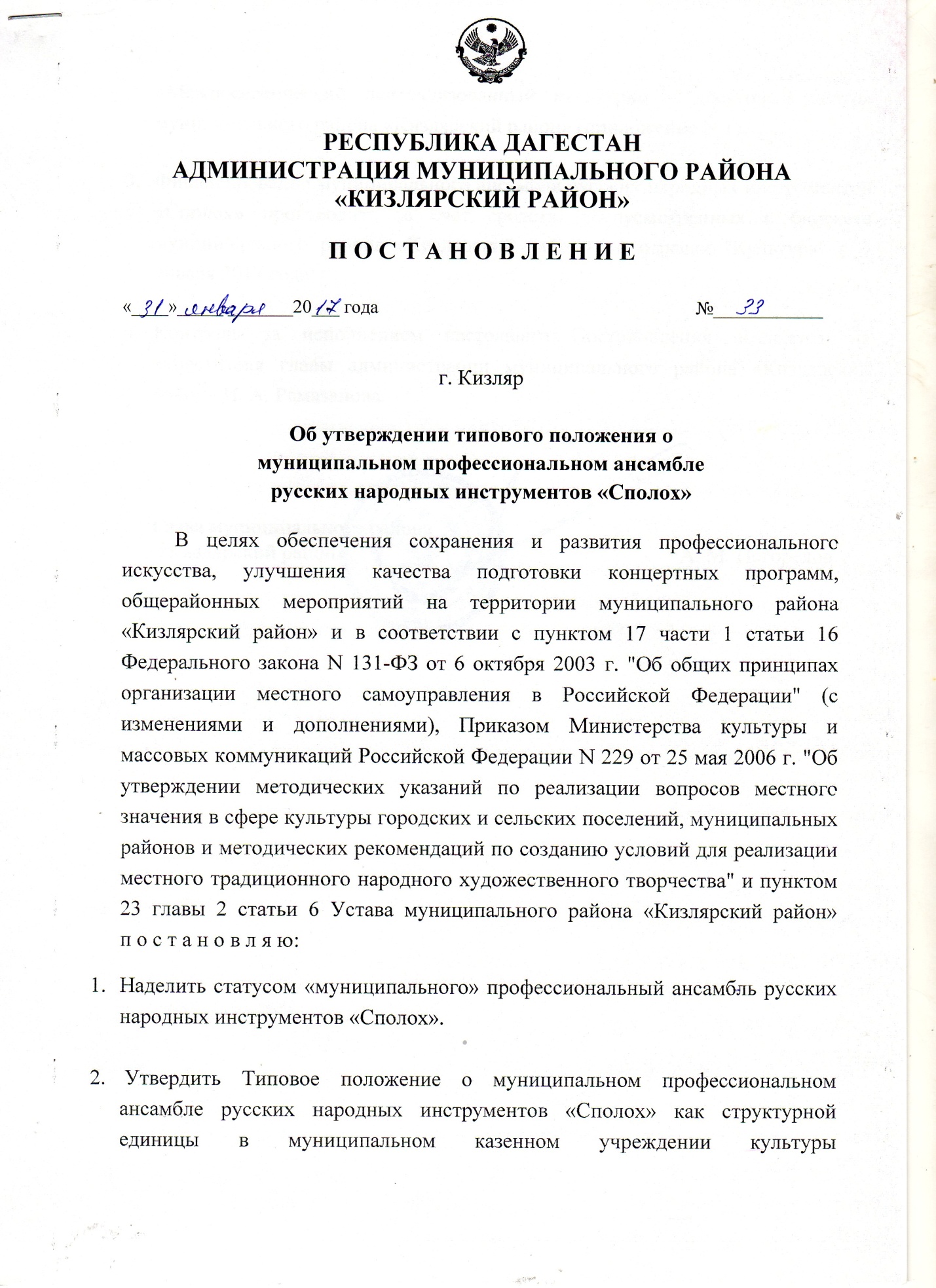 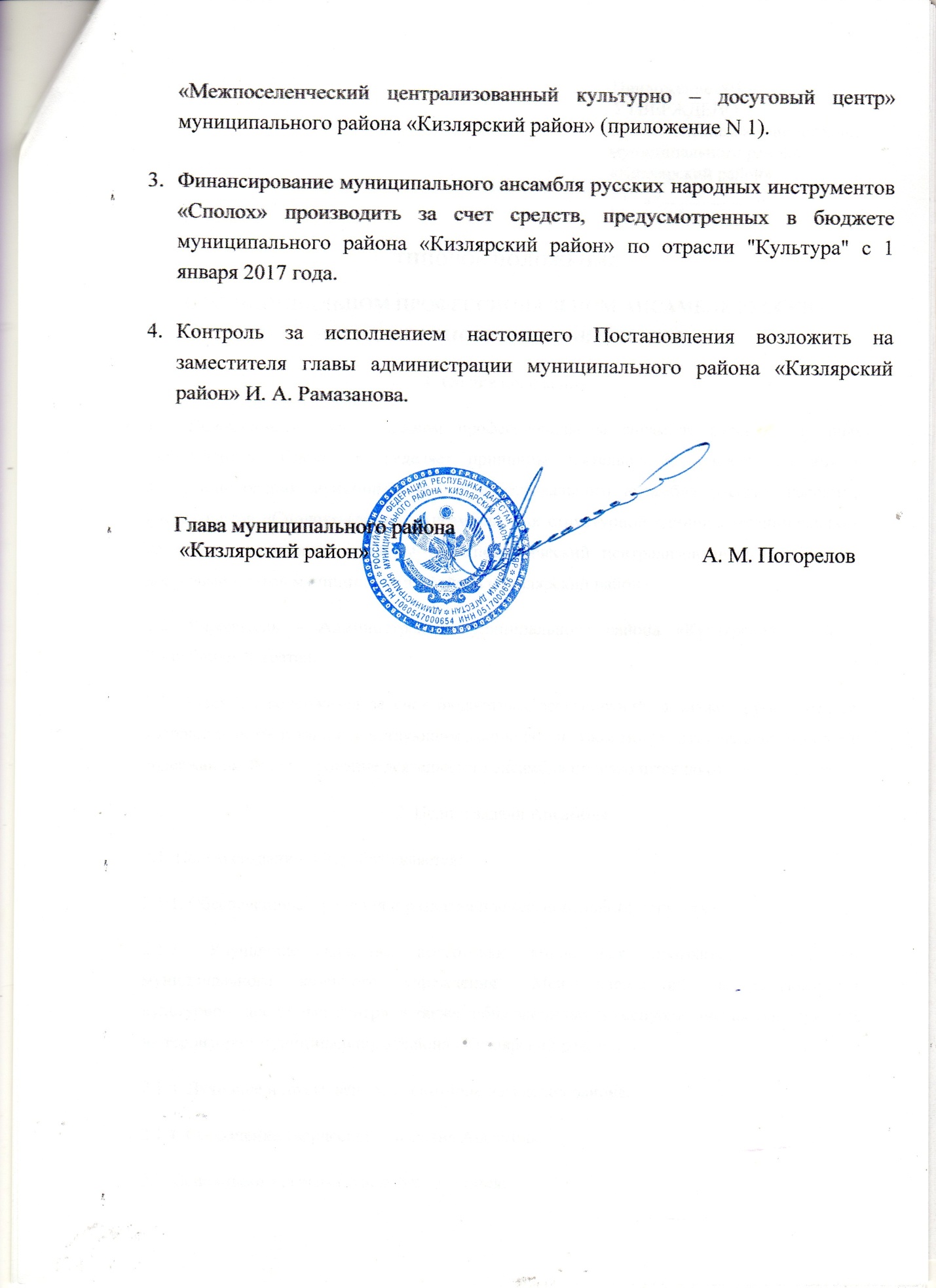                                                                           Приложение №1                                                                         УТВЕРЖДЕНО                                                                                                    постановлением администрации                                                                                      муниципального района                                                                                «Кизлярский район»                                                                                         от «31»       01          2017 г.                                                        №  33 ТИПОВОЕ ПОЛОЖЕНИЕО МУНИЦИПАЛЬНОМ ПРОФЕССИОНАЛЬНОМ АНСАМБЛЕ РУССКИХ НАРОДНЫХ ИНСТРУМЕНТОВ «СПОЛОХ»1. Общие положения1.1. Положение о муниципальном профессиональном ансамбле русских народных инструментов «Сполох» определяет принципы деятельности, условия создания и функционирования муниципального профессионального ансамбля русских народных инструментов «Сполох» (далее - Ансамбль), как структурной единицы муниципального казенного учреждения культуры «Межпоселенческий централизованный культурно – досуговый центр» муниципального района «Кизлярский район».1.2. Учредитель – Администрация муниципального района «Кизлярский  район» Республики Дагестан.1.3. Ансамбль содержится за счет бюджетных ассигнований, а также других средств, которые в соответствии с действующим законодательством могут быть направлены на его содержание. Финансирование деятельности ансамбля производится по отдельной смете.2. Цели и задачи Ансамбля2.1. Целью создания Ансамбля является:2.1.1. Обеспечение сохранения и развития профессионального искусства.2.1.2. Улучшение качества подготовки концертных программ, мероприятий муниципального казенного учреждения «Межпоселенческий централизованный культурно – досуговый центр», а также  общерайонных и республиканских мероприятий на территории муниципального района «Кизлярский район».2.1.3. Духовное и нравственное воспитание населения района.2.1.4. Сохранение творческого наследия Ансамбля.2.2. Основными задачами Ансамбля являются:2.2.1. Пропаганда и исполнение лучших образцов произведений отечественных и зарубежных авторов в области  народной музыки.2.2.2. Создание концертных программ, организация выступлений на концертных площадках различных уровней.2.2.3. Активное участие Ансамбля в общественной жизни муниципального района «Кизлярский район» и Республики Дагестан.2.2.4. Приобщение слушателей к ценностям зарубежной, русской, национальной культуры, лучшим образцам инструментальных  произведений.2.2.5. Повышение исполнительского мастерства Ансамбля.3. Виды деятельности Ансамбля3.1. Концертная деятельность Ансамбля,  участие в мероприятиях, конкурсах, фестивалях и т.д., проводимых в муниципальном районе «Кизлярский район»,  Республике Дагестан, Российской Федерации и т.д.3.2. Участие Ансамбля в благотворительных, шефских и иных мероприятиях музыкально-просветительского характера, а также всесторонняя помощь профессиональным и самодеятельным коллективам, другим творческим объединениям муниципального района «Кизлярский район»,  Республики Дагестан.3.3. Поддержка молодых дарований в области исполнительской, композиторской, вокальной деятельности, оказание содействия в сохранности инструментов.3.4. Оказание платных услуг по проведению концертов, конкурсов, мастер-классов, консультаций, смотров, фестивалей и т.д.3.5. Приоритетными в деятельности Ансамбля являются творческие заказы администрации муниципального района «Кизлярский район»,  Учреждения, на базе которого осуществляет свою деятельность Ансамбль.4. Организация деятельности Ансамбля4.1. Ансамбль осуществляет свою деятельность в соответствии с планами и программами, утвержденными директором муниципального казенного учреждения культуры «Межпоселенческий централизованный культурно – досуговый центр» и согласованными с Учредителем -  администрацией муниципального района «Кизлярский район». Ансамбль обязан иметь свои планы работы: перспективные, годовые, на месяц, а также к крупным знаменательным и памятным датам, репертуарный план на год.4.2. Деятельность Ансамбля предусматривает участие в фестивалях, конкурсах разного уровня, реализацию профессиональных творческих проектов государственных, муниципальных и иных целевых программ, участие в конкурсах грантодающих организаций.4.3. Ансамбль имеет право:4.3.1. Планировать свою основную деятельность, определять перспективы развития по согласованию с Учреждением, исходя из спроса населения, выбирать формы и методы работы.4.3.2. Привлекать для осуществления своей основной деятельности дополнительные источники финансирования и материальные средства.4.4. Ансамбль обязан:4.4.1. Предоставлять информацию о своей деятельности руководству Учреждения, средствам массовой информации и т.д.4.4.2. Вести журнал учета работы Ансамбля. Ежемесячно предоставлять на согласование руководителю Учреждения планы работы коллектива и отчеты о проделанной работе.5. Руководство Ансамблем5.1. Общее руководство и контроль за деятельностью Ансамбля осуществляет руководитель Учреждения, в котором ансамбль числится в качестве структурной единицы.5.2. Непосредственное руководство Ансамблем осуществляет штатный работник этого коллектива, имеющий более высокую квалификацию, стаж творческой деятельности и получающий доплату за руководство (далее –руководитель ансамбля). Руководитель одновременно является исполнителем.5.3. Руководитель Ансамбля:- несет ответственность за профессиональные, творческие и экономические результаты работы Ансамбля, определяет стратегию и репертуарную политику Ансамбля, выдвигает художественные идеи, определяет методы их реализации;- ведет журнал учета работы Ансамбля, накапливает материал, отражающий его деятельность (афиши, буклеты, дипломы, благодарности, фото-, видеоматериалы, публикации в СМИ, эскизы и т.д.), обеспечивает планирование деятельности Ансамбля (на месяц, на квартал, на год), готовит всю отчетную документацию (текстовую, статистическую);- организует работу по развитию творческих связей с организациями, учреждениями, предприятиями с целью пропаганды профессионального искусства и привлечения внебюджетных средств на его организацию;- ведет подбор штатных работников, оформляет необходимую документацию (должностные обязанности, вносит предложения по изменению штатного расписания и т.д.);- следит за выполнением должностных обязанностей работниками, создает условия для творческого роста художественного персонала;- способствует формированию и сохранению в Ансамбле благоприятного морально-психологического климата;- организует работу по соблюдению правил охраны труда, техники безопасности, производственной санитарии и противопожарной защиты;- осуществляет текущие расходы, связанные с творческо-производственной деятельностью, в пределах выделенных бюджетных ассигнований с последующим представлением отчетности, а также привлеченных средств из дополнительных источников;- ведет работу по организации рекламы Ансамбля, его пропаганды;- осуществляет иные полномочия в соответствии с правовыми актами Российской Федерации, Республики Дагестан, муниципального района «Кизлярский район» и настоящим Положением.6. Штаты6.1. Штатный состав Ансамбля должен соответствовать выбранному жанру и форме. Количественный состав (в соответствии с выделенными ассигнованиями) и наименование должностей определяется руководителем Ансамбля при согласовании с Учредителем. Штатные единицы Ансамбля входят в состав штатного расписания муниципального казенного учреждения культуры «Межпоселенческий централизованный культурно – досуговый центр».6.3. В рабочее время штатных работников Ансамбля (при 40-часовой рабочей неделе) засчитывается:- время, затраченное на подготовку и проведение концертов, постановку номеров;- репетиции;- время, затраченное на выездных концертах, семинарах, мастер-классах и др.;- подбор репертуара;- участие в общерайонных акциях, мероприятиях и пр.;- выполнение функций специалистов-консультантов по исполнительскому мастерству.7. Финансово-хозяйственная деятельность Ансамбля7.1. Источниками финансирования деятельности Ансамбля являются:- бюджетные ассигнования;- доходы от платных услуг, оказываемых Ансамблем (концертная деятельность, платные консультации специалистов и т.д.);- поступления по договорам, заключенным с юридическими и физическими лицами на оказание платных услуг;- иные источники в соответствии с действующим законодательством.7.2. Финансирование Ансамбля осуществляется по отдельной смете.7.3. Смета доходов и расходов Ансамбля утверждается руководителем Учреждения и согласовывается с Учредителем.7.4. Ансамбль вправе использовать денежные средства, выделенные ему по смете, только в строгом соответствии с их целевым назначением.7.5. Финансирование творческих и гастрольных поездок, участие в фестивалях, конкурсах финансируется за счет имеющихся на эти цели средств Учреждения, доходов от платных услуг и концертной деятельности Ансамбля, отраженных в смете Ансамбля.7.6. Ансамбль имеет право часть доходов от платных концертов, программ, представлений использовать по согласованию с Учреждением на развитие Ансамбля (приобретение и пошив костюмов, элементов к ним, на рекламную продукцию, инструменты и др.).8. Оплата труда работников Ансамбля8.1. Должностные оклады работников Ансамбля устанавливаются в соответствии  с постановлением Правительства Республики Дагестан от 22 июня 2016 года №179 «О внесении изменений в постановление Правительства Республики Дагестан от 8 октября 2009 г. №344», постановлением Главы муниципального района «Кизлярский район» от 02 ноября 2016 г. № 765 «Об утверждении Положений о системах оплаты труда работников муниципальных учреждений муниципального района «Кизлярский район».9. Нормативы деятельности Ансамбля9.1. Ансамбль должен в течение года: Подготовить концертную программу        Не менее 2 (продолжительностью  не                                                                         менее 45 минут, обновляя не  менее                                                                         одной трети текущего репертуара) Представить сольные концерты                  Не менее 6 Участвовать в сборных  концертах,            Не менее 15 акциях,             общерайонных мероприятиях,        мероприятиях учреждения и т.д. Подготовить творческий отчет  для             1 населения10. Ликвидация или реорганизация Ансамбля11.1. Причиной для ликвидации, реорганизации Ансамбля могут быть низкие количественные показатели по организации концертов, выступлений и т.д., снижение профессионального уровня, невостребованность Ансамбля у жителей муниципального района «Кизлярский район», которые анализируются ежегодно.11.2. Решение о ликвидации или реорганизации Ансамбля принимается постановлением главы администрации муниципального района «Кизлярский район».11.3. Ликвидация или реорганизация Ансамбля производятся в порядке, предусмотренном законодательством Российской Федерации.Директор                                                                                        Е. Н. Лазаренко